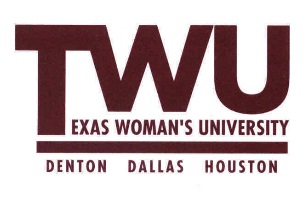 INSTITUTIONAL REVIEW BOARD940-898-3378 (Denton & Dallas)713-794-2480 (Houston)https://twu.edu/institutional-review-board-irb/INSTITUTIONAL REVIEW BOARD940-898-3378 (Denton & Dallas)713-794-2480 (Houston)https://twu.edu/institutional-review-board-irb/INSTITUTIONAL REVIEW BOARD940-898-3378 (Denton & Dallas)713-794-2480 (Houston)https://twu.edu/institutional-review-board-irb/CLOSE STUDY REQUESTCLOSE STUDY REQUESTEmail the completed form to irb@twu.edu.  To facilitate the processing of the request, please include the PI name, campus, and protocol number in the subject line. Email the completed form to irb@twu.edu.  To facilitate the processing of the request, please include the PI name, campus, and protocol number in the subject line. Email the completed form to irb@twu.edu.  To facilitate the processing of the request, please include the PI name, campus, and protocol number in the subject line. Email the completed form to irb@twu.edu.  To facilitate the processing of the request, please include the PI name, campus, and protocol number in the subject line. Email the completed form to irb@twu.edu.  To facilitate the processing of the request, please include the PI name, campus, and protocol number in the subject line. Email the completed form to irb@twu.edu.  To facilitate the processing of the request, please include the PI name, campus, and protocol number in the subject line. Email the completed form to irb@twu.edu.  To facilitate the processing of the request, please include the PI name, campus, and protocol number in the subject line. Email the completed form to irb@twu.edu.  To facilitate the processing of the request, please include the PI name, campus, and protocol number in the subject line. 1. 	Protocol #1. 	Protocol #2. Campus2. Campus3. 	Principal Investigator3. 	Principal Investigator3. 	Principal Investigator3. 	Principal InvestigatorLast Name, First NameLast Name, First NameLast Name, First NameLast Name, First Name4. 	Title of Study4. 	Title of Study4. 	Title of Study4. 	Title of StudyFINAL REPORTFINAL REPORTFINAL REPORTFINAL REPORTFINAL REPORTFINAL REPORTFINAL REPORTFINAL REPORT1.	  Study was completed	  Study was discontinued2.	Total number of participants enrolled in the study:        1.	  Study was completed	  Study was discontinued2.	Total number of participants enrolled in the study:        1.	  Study was completed	  Study was discontinued2.	Total number of participants enrolled in the study:        1.	  Study was completed	  Study was discontinued2.	Total number of participants enrolled in the study:        1.	  Study was completed	  Study was discontinued2.	Total number of participants enrolled in the study:        1.	  Study was completed	  Study was discontinued2.	Total number of participants enrolled in the study:        1.	  Study was completed	  Study was discontinued2.	Total number of participants enrolled in the study:        1.	  Study was completed	  Study was discontinued2.	Total number of participants enrolled in the study:        3. 	Relevant participant experiences (benefits, adverse events, complaints, withdrawals from study):3. 	Relevant participant experiences (benefits, adverse events, complaints, withdrawals from study):3. 	Relevant participant experiences (benefits, adverse events, complaints, withdrawals from study):3. 	Relevant participant experiences (benefits, adverse events, complaints, withdrawals from study):3. 	Relevant participant experiences (benefits, adverse events, complaints, withdrawals from study):3. 	Relevant participant experiences (benefits, adverse events, complaints, withdrawals from study):3. 	Relevant participant experiences (benefits, adverse events, complaints, withdrawals from study):3. 	Relevant participant experiences (benefits, adverse events, complaints, withdrawals from study):4. 	Research results. 4. 	Research results. 4. 	Research results. 4. 	Research results. 4. 	Research results. 4. 	Research results. 4. 	Research results. 4. 	Research results. CONSENT FORMSCONSENT FORMSCONSENT FORMSCONSENT FORMSCONSENT FORMSCONSENT FORMSCONSENT FORMSCONSENT FORMSIf a signed consent form was used, the original consent forms should be kept on file by the PI and copies of all pages of the consent forms should be placed on file with the IRB. Please note that the study cannot be closed until the IRB receives copies of the signed consent forms. The number of consent forms received should match the number of subjects enrolled in the study as indicated in question #2. If there is a discrepancy, please explain in the other information section below. 		Signatures were not obtained because written consent requirements were waived or electronic consent was used;		Signatures were obtained and have been placed on file with the IRB. 		Please note that this file close request cannot be accepted by the IRB until the copies of the consent forms are received by the IRB office or attached to the file close request.If a signed consent form was used, the original consent forms should be kept on file by the PI and copies of all pages of the consent forms should be placed on file with the IRB. Please note that the study cannot be closed until the IRB receives copies of the signed consent forms. The number of consent forms received should match the number of subjects enrolled in the study as indicated in question #2. If there is a discrepancy, please explain in the other information section below. 		Signatures were not obtained because written consent requirements were waived or electronic consent was used;		Signatures were obtained and have been placed on file with the IRB. 		Please note that this file close request cannot be accepted by the IRB until the copies of the consent forms are received by the IRB office or attached to the file close request.If a signed consent form was used, the original consent forms should be kept on file by the PI and copies of all pages of the consent forms should be placed on file with the IRB. Please note that the study cannot be closed until the IRB receives copies of the signed consent forms. The number of consent forms received should match the number of subjects enrolled in the study as indicated in question #2. If there is a discrepancy, please explain in the other information section below. 		Signatures were not obtained because written consent requirements were waived or electronic consent was used;		Signatures were obtained and have been placed on file with the IRB. 		Please note that this file close request cannot be accepted by the IRB until the copies of the consent forms are received by the IRB office or attached to the file close request.If a signed consent form was used, the original consent forms should be kept on file by the PI and copies of all pages of the consent forms should be placed on file with the IRB. Please note that the study cannot be closed until the IRB receives copies of the signed consent forms. The number of consent forms received should match the number of subjects enrolled in the study as indicated in question #2. If there is a discrepancy, please explain in the other information section below. 		Signatures were not obtained because written consent requirements were waived or electronic consent was used;		Signatures were obtained and have been placed on file with the IRB. 		Please note that this file close request cannot be accepted by the IRB until the copies of the consent forms are received by the IRB office or attached to the file close request.If a signed consent form was used, the original consent forms should be kept on file by the PI and copies of all pages of the consent forms should be placed on file with the IRB. Please note that the study cannot be closed until the IRB receives copies of the signed consent forms. The number of consent forms received should match the number of subjects enrolled in the study as indicated in question #2. If there is a discrepancy, please explain in the other information section below. 		Signatures were not obtained because written consent requirements were waived or electronic consent was used;		Signatures were obtained and have been placed on file with the IRB. 		Please note that this file close request cannot be accepted by the IRB until the copies of the consent forms are received by the IRB office or attached to the file close request.If a signed consent form was used, the original consent forms should be kept on file by the PI and copies of all pages of the consent forms should be placed on file with the IRB. Please note that the study cannot be closed until the IRB receives copies of the signed consent forms. The number of consent forms received should match the number of subjects enrolled in the study as indicated in question #2. If there is a discrepancy, please explain in the other information section below. 		Signatures were not obtained because written consent requirements were waived or electronic consent was used;		Signatures were obtained and have been placed on file with the IRB. 		Please note that this file close request cannot be accepted by the IRB until the copies of the consent forms are received by the IRB office or attached to the file close request.If a signed consent form was used, the original consent forms should be kept on file by the PI and copies of all pages of the consent forms should be placed on file with the IRB. Please note that the study cannot be closed until the IRB receives copies of the signed consent forms. The number of consent forms received should match the number of subjects enrolled in the study as indicated in question #2. If there is a discrepancy, please explain in the other information section below. 		Signatures were not obtained because written consent requirements were waived or electronic consent was used;		Signatures were obtained and have been placed on file with the IRB. 		Please note that this file close request cannot be accepted by the IRB until the copies of the consent forms are received by the IRB office or attached to the file close request.If a signed consent form was used, the original consent forms should be kept on file by the PI and copies of all pages of the consent forms should be placed on file with the IRB. Please note that the study cannot be closed until the IRB receives copies of the signed consent forms. The number of consent forms received should match the number of subjects enrolled in the study as indicated in question #2. If there is a discrepancy, please explain in the other information section below. 		Signatures were not obtained because written consent requirements were waived or electronic consent was used;		Signatures were obtained and have been placed on file with the IRB. 		Please note that this file close request cannot be accepted by the IRB until the copies of the consent forms are received by the IRB office or attached to the file close request.OTHER INFORMATIONOTHER INFORMATIONOTHER INFORMATIONOTHER INFORMATIONOTHER INFORMATIONOTHER INFORMATIONOTHER INFORMATIONOTHER INFORMATIONProvide any additional information here. Provide any additional information here. Provide any additional information here. Provide any additional information here. Provide any additional information here. Provide any additional information here. Provide any additional information here. Provide any additional information here. ASSURANCES: By emailing this request I certify that all research-related interventions or interactions with human subjects have been completed, and all data collection and analysis of identifiable private information described in the IRB-approved research plan have been finished.ASSURANCES: By emailing this request I certify that all research-related interventions or interactions with human subjects have been completed, and all data collection and analysis of identifiable private information described in the IRB-approved research plan have been finished.ASSURANCES: By emailing this request I certify that all research-related interventions or interactions with human subjects have been completed, and all data collection and analysis of identifiable private information described in the IRB-approved research plan have been finished.ASSURANCES: By emailing this request I certify that all research-related interventions or interactions with human subjects have been completed, and all data collection and analysis of identifiable private information described in the IRB-approved research plan have been finished.ASSURANCES: By emailing this request I certify that all research-related interventions or interactions with human subjects have been completed, and all data collection and analysis of identifiable private information described in the IRB-approved research plan have been finished.ASSURANCES: By emailing this request I certify that all research-related interventions or interactions with human subjects have been completed, and all data collection and analysis of identifiable private information described in the IRB-approved research plan have been finished.ASSURANCES: By emailing this request I certify that all research-related interventions or interactions with human subjects have been completed, and all data collection and analysis of identifiable private information described in the IRB-approved research plan have been finished.ASSURANCES: By emailing this request I certify that all research-related interventions or interactions with human subjects have been completed, and all data collection and analysis of identifiable private information described in the IRB-approved research plan have been finished.For office use only:Date Received:	     Other notes:	     